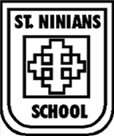 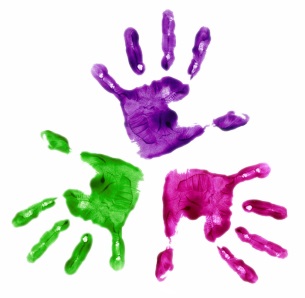 Open Day: Thank you to everyone who came to our Nursery Open Day in October.  The children were learning about weight through making your cakes and they were very excited to show off their work.  You raised the fantastic sum of £124.49 for Macmillan. Thank you for supporting Macmillan and your children. Another Open Day is planned for Thursday 3rd December 2015.  You will be welcome from:-	Morning Session: 11.15am					Afternoon Session: 2.20pmDuring this time you will have the opportunity to read our Talking and Thinking Books and your child’s PLP (Personal Learning Plan.)  We would appreciate any comments you have.  Feel free to leave them on the comment sheet at the front of the folder. Parent Notice Board: Thank you to those who put up suggestions of how you can help us. There are a lot of special talents that we can utilise so thank you.Suggestions: If you would like to leave a comment or suggest an idea, please post it in our Suggestions Box in our Parent Zone.Library visits: The boys and girls who attend Nursery in the afternoon will be going for a visit to Lochside Library on Tuesday 24th November 2015.  Library staff have organised a story session for us and we will use this time to look for books about day and night time animals.  Unfortunately due to the library’s opening hours we are unable to offer this to the morning group at the moment.Hallowe’en & Children in Need: Thank you for your effort with the super costumes. The children have had lots of opportunities to dress up lately and have been raising money for a good cause.  Well done!Outdoor Access: The children have access to the outside play area every day.  Even when it rains!  They are provided with waterproof jackets and trousers at Nursery but we would request that they have a pair of wellies to put on.  Indoor shoes should also be provided and remain in school.Snack: Thank you very much to those who continue to pay 40p for snack each day. We are aware that the payment is voluntary, but request that those who find themselves unable to pay try to make a small contribution.Tea & Toast: All parents are invited to Tea & Toast each Tues from 8.45 until 09.30am.  Here you have the chance to chat with Nursery staff, other parents and Pam Abraham our Educational Visitor.   P.T.A. and Parent Council: The PTA are holding a Coffee Evening on Thursday 10th December 2015 from 3.15 until 5pm.  There will be Christmas crafts to buy and lots of fun and games to be had. Please come along to support your children.  Christmas: The season of goodwill is fast upon us and there are lots of fun things to look forward to.  The children will be taking part in the Christmas concert which is to be held on Wednesday 16th December 2015.  They will also be having a Christmas party on Thursday 17th December 2015.  For these two days there will be changes to the Nursery sessions. 	Christmas Concert		Wed 16th Dec	No AM session								All children attend from 12.15pm	Christmas Party		Thurs 17th Dec	No AM session								All children attend from 12.15pmDates for you diary: St Andrew’s Day Holidays: Monday 30th November 2015Christmas Holidays: Wednesday 23rd December – Monday 4th January 2016.  Children return to school on Tues 5th January 2016. 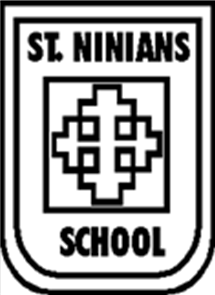 